Year 5 Home Learning – Friday 5th June 2020We’d love to see your work! Please send it to: Year5@highworthcombined.co.uk 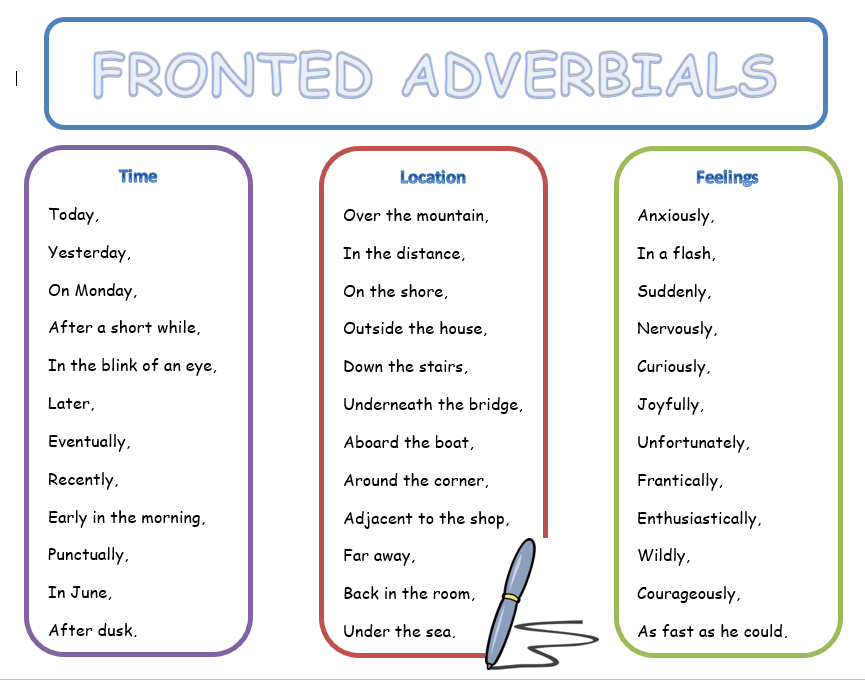 ENGLISHRead the poem ‘Superheroes I could have been’.What do you like about the poem?Is there anything that you dislike?Can you spot any patterns?Which is your favourite idea for a superhero?The poem has some words that you will have to use a dictionary to find the meanings of.Look at the revision cards to help you remember what you have learnt about relative clauses. Complete the worksheets on relative clauses and draw a picture of a superhero from the poem, showing their powers.ENGLISHRead the poem ‘Superheroes I could have been’.What do you like about the poem?Is there anything that you dislike?Can you spot any patterns?Which is your favourite idea for a superhero?The poem has some words that you will have to use a dictionary to find the meanings of.Look at the revision cards to help you remember what you have learnt about relative clauses. Complete the worksheets on relative clauses and draw a picture of a superhero from the poem, showing their powers.MATHS We are going to practise finding the area of rectangles and squares.Try to remember what you have learnt about area in your maths lessons.Have a look at the ‘Learning Reminders’ in the attachment if you need to and complete the worksheets.Remember to always use the correct unit (mm2 cm2 or m2 ).MATHS We are going to practise finding the area of rectangles and squares.Try to remember what you have learnt about area in your maths lessons.Have a look at the ‘Learning Reminders’ in the attachment if you need to and complete the worksheets.Remember to always use the correct unit (mm2 cm2 or m2 ).WONDERFUL WORDSLook at the Year 5 & 6 Words List.  You can find it as a link on our Coronavirus Closure, Home Learning Matrix, Year 5 tab: https://www.highworth.bucks.sch.uk/web/year_5/460996Choose 4 or 5 words to practise at a time.Look up the definition in a dictionary to check the meaning of each word.Learn the correct spelling by using: Look, Say, Cover, Write, Check.Write a sentence which includes the word to show that you understand its meaning.4.   Challenge yourself to include a FRONTED ADVERBIAL in each of your sentences.Scroll down for a list of fronted adverbials that you could use or have a look at the video to help: https://www.youtube.com/watch?v=Lk-_LIc3dWA&list=RDCMUCllFxIfCNYQvsRepWxT7n8A&start_radio=1&t=13WONDERFUL WORDSLook at the Year 5 & 6 Words List.  You can find it as a link on our Coronavirus Closure, Home Learning Matrix, Year 5 tab: https://www.highworth.bucks.sch.uk/web/year_5/460996Choose 4 or 5 words to practise at a time.Look up the definition in a dictionary to check the meaning of each word.Learn the correct spelling by using: Look, Say, Cover, Write, Check.Write a sentence which includes the word to show that you understand its meaning.4.   Challenge yourself to include a FRONTED ADVERBIAL in each of your sentences.Scroll down for a list of fronted adverbials that you could use or have a look at the video to help: https://www.youtube.com/watch?v=Lk-_LIc3dWA&list=RDCMUCllFxIfCNYQvsRepWxT7n8A&start_radio=1&t=13WONDERFUL WORDSLook at the Year 5 & 6 Words List.  You can find it as a link on our Coronavirus Closure, Home Learning Matrix, Year 5 tab: https://www.highworth.bucks.sch.uk/web/year_5/460996Choose 4 or 5 words to practise at a time.Look up the definition in a dictionary to check the meaning of each word.Learn the correct spelling by using: Look, Say, Cover, Write, Check.Write a sentence which includes the word to show that you understand its meaning.4.   Challenge yourself to include a FRONTED ADVERBIAL in each of your sentences.Scroll down for a list of fronted adverbials that you could use or have a look at the video to help: https://www.youtube.com/watch?v=Lk-_LIc3dWA&list=RDCMUCllFxIfCNYQvsRepWxT7n8A&start_radio=1&t=13WONDERFUL WORDSLook at the Year 5 & 6 Words List.  You can find it as a link on our Coronavirus Closure, Home Learning Matrix, Year 5 tab: https://www.highworth.bucks.sch.uk/web/year_5/460996Choose 4 or 5 words to practise at a time.Look up the definition in a dictionary to check the meaning of each word.Learn the correct spelling by using: Look, Say, Cover, Write, Check.Write a sentence which includes the word to show that you understand its meaning.4.   Challenge yourself to include a FRONTED ADVERBIAL in each of your sentences.Scroll down for a list of fronted adverbials that you could use or have a look at the video to help: https://www.youtube.com/watch?v=Lk-_LIc3dWA&list=RDCMUCllFxIfCNYQvsRepWxT7n8A&start_radio=1&t=13REBuddhismIt is always good to learn more about other cultures and religions so that we have a better understanding and tolerance for all human beings.This week we are going to learn about Buddhism.Go to the website below and complete Lesson 1. We will continue with the other lessons in the coming weeks.https://www.thenational.academy/year-5/foundation/who-was-siddhartha-gautama-year-5-wk5-1(Don’t worry if you do not know the answers to questions in the quiz – have a guess!)ART and DTParty HatSome of us have celebrated our birthdays recently. Unfortunately, not everyone was able to spend their birthday with friends and extended family.So, to celebrate let’s: design a party hat for someone special or just for you. You can use recyclable materials if they are appropriate.Plan before you start.Decorate the hat – it can be funny or sentimental.ART and DTParty HatSome of us have celebrated our birthdays recently. Unfortunately, not everyone was able to spend their birthday with friends and extended family.So, to celebrate let’s: design a party hat for someone special or just for you. You can use recyclable materials if they are appropriate.Plan before you start.Decorate the hat – it can be funny or sentimental.WELLBEINGBeing PositiveIt is not always possible to be happy and positive. Sometimes we have other feelings – which is okay.The main thing is to try and be positive even when we do not feel happy and to get through times when we feel sad by being positive. Can you think of an example of when you were positive in the past week? Eg. Doing something nice for someone, smiling, saying thank you.Write down a positive action or word on a strip of paper and place it in a jar. When someone needs a boost, they can take an idea from the jar.